                                                                проект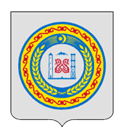 ЧЕЧЕНСКАЯ РЕСПУБЛИКА		ШАЛИНСКИЙ МУНИЦИПАЛЬНЫЙ РАЙОНАДМИНИСТРАЦИЯ ЧИРИ -ЮРТОВСКОГО СЕЛЬСКОГО ПОСЕЛЕНИЯЧУЬЙРИ- ЭВЛАН АДМИНИСТРАЦИ ШЕЛАН МУНИЦИПАЛЬНИ К1ОШТАННОХЧИЙН РЕСПУБЛИКАН ПОСТАНОВЛЕНИЕот 00.00.2024 г.                               с. Чири-Юрт                                             № 00О внесении изменений и дополнений в постановление от 11 апреля 2013 года № 27 «Об утверждении положения о порядке прохождения муниципальной службы в администрации Чири-Юртовского сельского поселения»          В соответствии с Федеральным законом от 06 октября 2003 года №131 –ФЗ «Об общих принципах организации местного самоуправления в Российской Федерации»; Конституциями Российской Федерации и Чеченской Республики» Федеральным законом от 02 марта 2007года № 25-ФЗ «О муниципальной службе в Российской Федерации»; законом Чеченской Республики от 26 июня 2007 года, Федеральным законом от 13.06.2023 № 258-ФЗ "О внесении изменений в отдельные законодательные акты Российской Федерации",  № 36-РЗ «О муниципальной службе в Чеченской Республике», законом Чеченской Республики от 04 августа 2010 года № 40-рз «О реестре должностей муниципальной службы в Чеченской Республике», Уставом Чири-Юртовского сельского поселения Шалинского муниципального района Чеченской Республики, на основании протеста прокуратуры от 16 февраля 2024 года № 7-19-2024, в целях регулирования вопросов прохождения муниципальной службы в администрации Чири-Юртовского сельского поселения:1. Статью 7 дополнить текстом следующего содержания: «7.2.1. За несоблюдение муниципальным служащим ограничений и запретов, требований о предотвращении или об урегулировании конфликта интересов и неисполнение обязанностей, установленных в целях противодействия коррупции настоящим Федеральным законом, Федеральным законом от 25 декабря 2008 года № 273-ФЗ "О противодействии коррупции" и другими федеральными законами, налагаются взыскания, предусмотренные статьей 27 настоящего Федерального закона.1. Муниципальный служащий освобождается от ответственности за несоблюдение ограничений и запретов, требований о предотвращении или об урегулировании конфликта интересов и неисполнение обязанностей, установленных настоящим Федеральным законом и другими федеральными законами в целях противодействия коррупции, в случае, если несоблюдение таких ограничений, запретов и требований, а также неисполнение таких обязанностей признается следствием не зависящих от него обстоятельств в порядке, предусмотренном частями 3 - 6 статьи 13 Федерального закона от 25 декабря 2008 года № 273-ФЗ "О противодействии коррупции".2. Муниципальный служащий подлежит увольнению с муниципальной службы в связи с утратой доверия в случаях совершения правонарушений, установленных статьями 141 и 15 Федерального закона от 02 марта 20027 года № 25-ФЗ «О муниципальной службе в Российской Федерации». 3. Взыскания, предусмотренные статьями 141, 15 и 27 Федерального закона от 02 марта 20027 года № 25-ФЗ «О муниципальной службе в Российской Федерации», применяются представителем нанимателя (работодателем) в порядке, установленном нормативными правовыми актами субъекта Российской Федерации и (или) муниципальными нормативными правовыми актами, на основании:1) доклада о результатах проверки, проведенной подразделением кадровой службы соответствующего муниципального органа по профилактике коррупционных и иных правонарушений или в соответствии со статьей 134 Федерального закона от 25 декабря 2008 года № 273-ФЗ "О противодействии коррупции" уполномоченным подразделением Администрации Президента Российской Федерации;  2) рекомендации комиссии по соблюдению требований к служебному поведению муниципальных служащих и урегулированию конфликта интересов в случае, если доклад о результатах проверки направлялся в комиссию;21) доклада подразделения кадровой службы соответствующего муниципального органа по профилактике коррупционных и иных правонарушений о совершении коррупционного правонарушения, в котором излагаются фактические обстоятельства его совершения, и письменного объяснения муниципального служащего только с его согласия и при условии признания им факта совершения коррупционного правонарушения (за исключением применения взыскания в виде увольнения в связи с утратой доверия); 3) объяснений муниципального служащего;4) иных материалов.4. При применении взысканий, предусмотренных статьями 141, 15 и 27 Федерального закона от 02 марта 20027 года № 25-ФЗ «О муниципальной службе в Российской Федерации», учитываются характер совершенного муниципальным служащим коррупционного правонарушения, его тяжесть, обстоятельства, при которых оно совершено, соблюдение муниципальным служащим других ограничений и запретов, требований о предотвращении или об урегулировании конфликта интересов и исполнение им обязанностей, установленных в целях противодействия коррупции, а также предшествующие результаты исполнения муниципальным служащим своих должностных обязанностей.5. В акте о применении к муниципальному служащему взыскания в случае совершения им коррупционного правонарушения в качестве основания применения взыскания указывается часть 1 или 2 настоящей статьи.6. Взыскания, предусмотренные статьями 141, 15 и 27 Федерального закона от 02 марта 20027 года № 25-ФЗ «О муниципальной службе в Российской Федерации», применяются не позднее шести месяцев со дня поступления информации о совершении муниципальным служащим коррупционного правонарушения, не считая периодов временной нетрудоспособности муниципального служащего, нахождения его в отпуске, и не позднее трех лет со дня совершения им коррупционного правонарушения. В указанные сроки не включается время производства по уголовному делу.  7. Сведения о применении к муниципальному служащему взыскания в виде увольнения в связи с утратой доверия включаются органом местного самоуправления, в котором муниципальный служащий проходил муниципальную службу, в реестр лиц, уволенных в связи с утратой доверия, предусмотренный статьей 15 Федерального закона от 25 декабря 2008 года № 273-ФЗ "О противодействии коррупции".»3. Настоящее постановление вступает в силу на следующий день после дня его официального опубликования (обнародования) и подлежит размещению на официальном сайте администрации Чири-Юртовского сельского поселения.4. Настоящее постановление подлежит направлению в прокуратуру Шалинского района, в Администрацию Главы и Правительства Чеченской Республики для включения в регистр муниципальных нормативных правовых актов Чеченской Республики в порядке, определенном Законом Чеченской Республики от 15 декабря 2009 года № 71-РЗ «О порядке организации и ведения регистра муниципальных нормативных правовых актов Чеченской Республики».5. Контроль за выполнением настоящего постановления оставляю за собой.Глава администрации                                                            М.М.Кадыров